Допобразование в средней группеСказка "Волк и семеро козлят"с элементами драматизацииВыполнила воспитатель: Малашенкова В.В.Цель. Познакомить детей с элементами драматизации посредством сказки «Волк и семеро козлят».Обучающие задачи: Учить принимать участие в рассказывании сказки «Волк и семеро козлят» (или ее части) по иллюстрациям,  самостоятельно высказываться по поводу происходящего; вступать в разговор о литературных впечатлениях; отзываться на образное слово; при отгадывании загадок соотносить признаки с реальным предметом.Развивающие задачи. Развивать умение в пластических этюдах соотносить слово с выразительными движениями; память и воображение; конструктивные способности детей.Воспитательные задачи. Воспитывать любовь к устному народному творчеству через сказку «Волк и семеро козлят»; интерес к книгам, театрализованной деятельности.Предварительная работа. Чтение русских народных сказок: «Волк и семеро козлят» обработка А.Толстого, «Козлятки и волк» обработка К.Ушинского.Рассматривание книжных иллюстраций по сказке.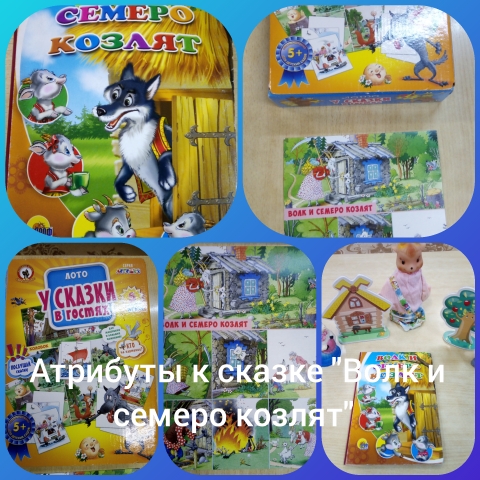 Ход занятия.Дети входят в группу, и садятся на стульчики. Сказку, детки, в гости звали? Сказку, детки, очень ждали?Тише, детки, не шумите, нашу сказку не спугните…Сказка уж давно пришла очень деток ждет она!Где ты, сказка, отзовись? Молчит наша сказка.Какую сказку я рассказывала вам вчера?О ком рассказывает эта сказка?Кто еще был в сказке?Каким голосом пела коза? (тоненьким)А волк? (грубым)Сейчас я загадаю вам загадку, а вы отгадайте и скажите, кто это:«Тут зубами щелк да щелкПоявился серый ... (волк)».«Кто зимой холоднойБродит злой голодный» (волк).- Покажите, какой волк злой?«Жили-были семь ребят, серых маленьких ... козлят»Покажите, какие козлята были в сказке? (Веселые, испугались волка, спрятались от волка).Когда мама-коза уходила в лес и козлятки оставались одни, что они делали?«Тоненькие ножки, Длинные рожкиМолоко я даю всем ребятам-крошкам» (коза)«На копытце встану – Листочки достану,Я осинки обдеру – Пожевать люблю кору,Ростом я не велика, но хватает молока.Тонконога и рогата, как зовут меня ребята» (коза)Правильно, вы отгадали загадки.Инсценировка. Воспитатель достает из мешка фигурки
настольного театра, декорации и  начинает
рассказывать сказку или ее фрагмент, привлекая детей к участию в инсценировке с помощью побуждающих жестов, прикосновений.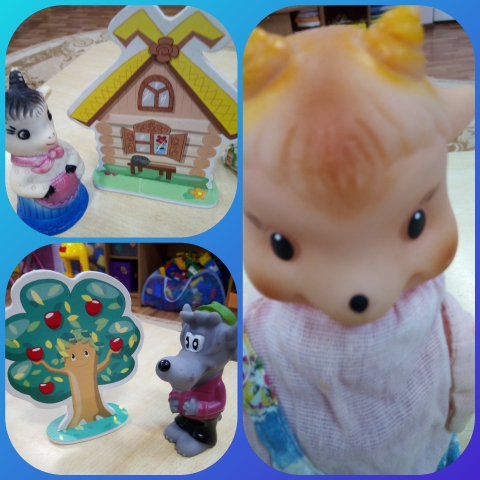 Как стучит рожками коза в дверь?Как стучит волк?Как он поет песенку? (Грубым голосом)Пластические этюды. Элементы драматизации.Ребята, а вы хотите стать артистами и показать сказку?Но у нас в группе нет костюмов, чтобы показать сказку.Что же нам делать?Мы можем показать сказку с помощью пальчикового театра. Попробуем?   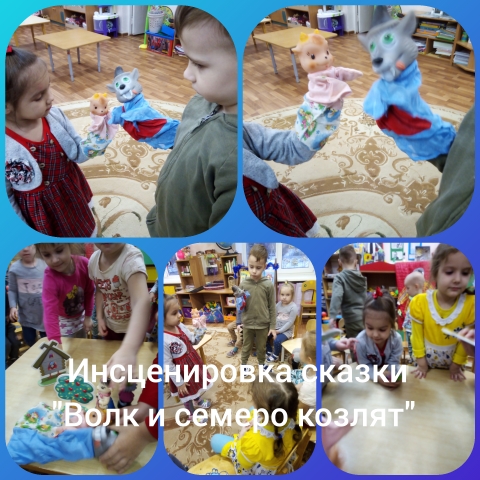 Артистами ребята побывали,И сказку вы, ребята, показали.Артисты, зрители – все были хороши,Похлопаем друг другу от души!Молодцы с заданием вы справились и сказку показали, а теперь мы можем поиграть с нашими героями из сказки.